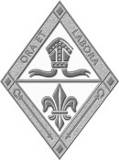 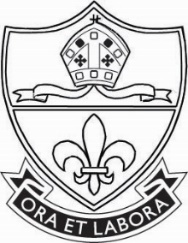 CANON SLADE SCHOOLBradshaw BrowBL2 3BPTelephone: 01204 333343Email: jobs@canon-slade.bolton.sch.ukPrimary Swimming TeacherClosing Date for Applications:  Tuesday 4 February 2020 at 12.00pmInterview Date:  Monday 10 February 2020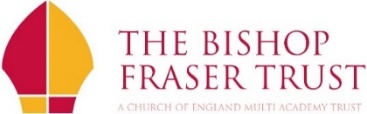 Proud to be part of 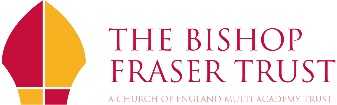 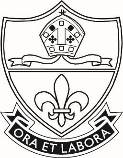         Canon Slade SchoolJob DescriptionCanon Slade School and the Bishop Fraser TrustPerson Specification for the post of Primary Swimming TeacherJob Title:Job Title:Primary Swimming Teacher Department:PELevel/Salary Range:Level/Salary Range:Grade F (Points 17 – 23)Reporting to:Head of PEContract term:Contract term:CasualHours per week:FlexibleSafer Recruitment StatementSafer Recruitment StatementSafer Recruitment StatementSafer Recruitment StatementSafer Recruitment StatementThe Bishop Fraser Trust is committed to safeguarding and promoting the welfare of children and young people and expects all staff and volunteers to share this commitment.The Bishop Fraser Trust is committed to safeguarding and promoting the welfare of children and young people and expects all staff and volunteers to share this commitment.The Bishop Fraser Trust is committed to safeguarding and promoting the welfare of children and young people and expects all staff and volunteers to share this commitment.The Bishop Fraser Trust is committed to safeguarding and promoting the welfare of children and young people and expects all staff and volunteers to share this commitment.The Bishop Fraser Trust is committed to safeguarding and promoting the welfare of children and young people and expects all staff and volunteers to share this commitment.Vision statementVision statementVision statementVision statementVision statement“To allow all children to experience ‘life in all its fullness’, no matter what their starting point” by:Offering a high quality, inclusive and distinctive educationA caring and nurturing environment based on our Christian valuesRecognising the unique nature of each child.“To allow all children to experience ‘life in all its fullness’, no matter what their starting point” by:Offering a high quality, inclusive and distinctive educationA caring and nurturing environment based on our Christian valuesRecognising the unique nature of each child.“To allow all children to experience ‘life in all its fullness’, no matter what their starting point” by:Offering a high quality, inclusive and distinctive educationA caring and nurturing environment based on our Christian valuesRecognising the unique nature of each child.“To allow all children to experience ‘life in all its fullness’, no matter what their starting point” by:Offering a high quality, inclusive and distinctive educationA caring and nurturing environment based on our Christian valuesRecognising the unique nature of each child.“To allow all children to experience ‘life in all its fullness’, no matter what their starting point” by:Offering a high quality, inclusive and distinctive educationA caring and nurturing environment based on our Christian valuesRecognising the unique nature of each child.All staff employed by the Bishop Fraser Trust are required toAll staff employed by the Bishop Fraser Trust are required toAll staff employed by the Bishop Fraser Trust are required toAll staff employed by the Bishop Fraser Trust are required toAll staff employed by the Bishop Fraser Trust are required touphold and promote the Trust’s vision  uphold and promote the Christian ethos of all schools in the Trustsupport and contribute to the achievement of all students academically and pastorallysupport and contribute to the Trust’s responsibility for safeguarding all studentsundertake professional training to enhance personal development and job performance;Comply with all Trust and individual school policies and procedures including safeguarding, child protection, health, safety and security, confidentiality and data protectionmaintain high professional standards of attendance, punctuality, appearance, conduct and positive relationships with all pupils, parents/carers, colleagues, governors, trustees and members; treating everyone with dignity and respectshare best practice, expertise and skills with othersuphold and promote the Trust’s vision  uphold and promote the Christian ethos of all schools in the Trustsupport and contribute to the achievement of all students academically and pastorallysupport and contribute to the Trust’s responsibility for safeguarding all studentsundertake professional training to enhance personal development and job performance;Comply with all Trust and individual school policies and procedures including safeguarding, child protection, health, safety and security, confidentiality and data protectionmaintain high professional standards of attendance, punctuality, appearance, conduct and positive relationships with all pupils, parents/carers, colleagues, governors, trustees and members; treating everyone with dignity and respectshare best practice, expertise and skills with othersuphold and promote the Trust’s vision  uphold and promote the Christian ethos of all schools in the Trustsupport and contribute to the achievement of all students academically and pastorallysupport and contribute to the Trust’s responsibility for safeguarding all studentsundertake professional training to enhance personal development and job performance;Comply with all Trust and individual school policies and procedures including safeguarding, child protection, health, safety and security, confidentiality and data protectionmaintain high professional standards of attendance, punctuality, appearance, conduct and positive relationships with all pupils, parents/carers, colleagues, governors, trustees and members; treating everyone with dignity and respectshare best practice, expertise and skills with othersuphold and promote the Trust’s vision  uphold and promote the Christian ethos of all schools in the Trustsupport and contribute to the achievement of all students academically and pastorallysupport and contribute to the Trust’s responsibility for safeguarding all studentsundertake professional training to enhance personal development and job performance;Comply with all Trust and individual school policies and procedures including safeguarding, child protection, health, safety and security, confidentiality and data protectionmaintain high professional standards of attendance, punctuality, appearance, conduct and positive relationships with all pupils, parents/carers, colleagues, governors, trustees and members; treating everyone with dignity and respectshare best practice, expertise and skills with othersuphold and promote the Trust’s vision  uphold and promote the Christian ethos of all schools in the Trustsupport and contribute to the achievement of all students academically and pastorallysupport and contribute to the Trust’s responsibility for safeguarding all studentsundertake professional training to enhance personal development and job performance;Comply with all Trust and individual school policies and procedures including safeguarding, child protection, health, safety and security, confidentiality and data protectionmaintain high professional standards of attendance, punctuality, appearance, conduct and positive relationships with all pupils, parents/carers, colleagues, governors, trustees and members; treating everyone with dignity and respectshare best practice, expertise and skills with othersMain Objectives of Role:Main Objectives of Role:Main Objectives of Role:Main Objectives of Role:Main Objectives of Role:Under the instruction of the Head of PE:To deliver a well-balanced and fully co-ordinated programme of activityTo plan and deliver appropriate swimming sessions.To ensure compliance of Health and Safety regulations at all times as detailed in the School’s Policy Statements.To encourage a friendly and professional atmosphere ensuring all those taking part are properly guided and supervised at all timesUnder the instruction of the Head of PE:To deliver a well-balanced and fully co-ordinated programme of activityTo plan and deliver appropriate swimming sessions.To ensure compliance of Health and Safety regulations at all times as detailed in the School’s Policy Statements.To encourage a friendly and professional atmosphere ensuring all those taking part are properly guided and supervised at all timesUnder the instruction of the Head of PE:To deliver a well-balanced and fully co-ordinated programme of activityTo plan and deliver appropriate swimming sessions.To ensure compliance of Health and Safety regulations at all times as detailed in the School’s Policy Statements.To encourage a friendly and professional atmosphere ensuring all those taking part are properly guided and supervised at all timesUnder the instruction of the Head of PE:To deliver a well-balanced and fully co-ordinated programme of activityTo plan and deliver appropriate swimming sessions.To ensure compliance of Health and Safety regulations at all times as detailed in the School’s Policy Statements.To encourage a friendly and professional atmosphere ensuring all those taking part are properly guided and supervised at all timesUnder the instruction of the Head of PE:To deliver a well-balanced and fully co-ordinated programme of activityTo plan and deliver appropriate swimming sessions.To ensure compliance of Health and Safety regulations at all times as detailed in the School’s Policy Statements.To encourage a friendly and professional atmosphere ensuring all those taking part are properly guided and supervised at all timesJob DescriptionJob DescriptionJob DescriptionJob DescriptionJob DescriptionWe expect that you will: To deliver and plan lessons following the STA Learn to Swim programme to primary/infant pupils from the local schools who use our facilities. Identify pupil abilities and cater for a wide range of experience and encourage them to reach their full potential.Ensure pupils follow pool safety rules and equipment is used correctly.To undertake the preparation of lesson plans following the STA learn to swim pathway.To complete registers and monitor progress on the swimming programme.To follow Canon Slade NOP’s and EAP’s.Arrange for the appropriate certificates to be awarded to each pupil at the end of the coursesWe expect that you will: To deliver and plan lessons following the STA Learn to Swim programme to primary/infant pupils from the local schools who use our facilities. Identify pupil abilities and cater for a wide range of experience and encourage them to reach their full potential.Ensure pupils follow pool safety rules and equipment is used correctly.To undertake the preparation of lesson plans following the STA learn to swim pathway.To complete registers and monitor progress on the swimming programme.To follow Canon Slade NOP’s and EAP’s.Arrange for the appropriate certificates to be awarded to each pupil at the end of the coursesWe expect that you will: To deliver and plan lessons following the STA Learn to Swim programme to primary/infant pupils from the local schools who use our facilities. Identify pupil abilities and cater for a wide range of experience and encourage them to reach their full potential.Ensure pupils follow pool safety rules and equipment is used correctly.To undertake the preparation of lesson plans following the STA learn to swim pathway.To complete registers and monitor progress on the swimming programme.To follow Canon Slade NOP’s and EAP’s.Arrange for the appropriate certificates to be awarded to each pupil at the end of the coursesWe expect that you will: To deliver and plan lessons following the STA Learn to Swim programme to primary/infant pupils from the local schools who use our facilities. Identify pupil abilities and cater for a wide range of experience and encourage them to reach their full potential.Ensure pupils follow pool safety rules and equipment is used correctly.To undertake the preparation of lesson plans following the STA learn to swim pathway.To complete registers and monitor progress on the swimming programme.To follow Canon Slade NOP’s and EAP’s.Arrange for the appropriate certificates to be awarded to each pupil at the end of the coursesWe expect that you will: To deliver and plan lessons following the STA Learn to Swim programme to primary/infant pupils from the local schools who use our facilities. Identify pupil abilities and cater for a wide range of experience and encourage them to reach their full potential.Ensure pupils follow pool safety rules and equipment is used correctly.To undertake the preparation of lesson plans following the STA learn to swim pathway.To complete registers and monitor progress on the swimming programme.To follow Canon Slade NOP’s and EAP’s.Arrange for the appropriate certificates to be awarded to each pupil at the end of the coursesAll Staff employed by the Bishop Fraser Trust will:All Staff employed by the Bishop Fraser Trust will:All Staff employed by the Bishop Fraser Trust will:All Staff employed by the Bishop Fraser Trust will:All Staff employed by the Bishop Fraser Trust will:Seek to be positive and build up the common good through their own individual contribution to the life of their schoolOffer ideas and suggestions for making things betterEngage actively in the appraisal and performance review processSeek to develop a better work/life balanceAppreciate that whilst every effort has been made to explain the main duties and responsibilities of the post, each individual task undertaken may not be identified in this job descriptionWork within the Trust and individual school’s Health & Safety Policies to ensure a safe working environment for all staff and pupils.Follow any reasonable request from the Headteacher or SLT to undertake work of a similar level that is not specified in this job description.Be courteous to colleagues and provide a welcoming environment to visitors and telephone callers.Promote equality and celebrate diversity, seeking to reduce disadvantage, and to encourage aspirations and participation from people who might not otherwise join in.This job description is current at the date shown, but following consultation with you, may be changed by the Headteacher or SLT to reflect or anticipate changes in the job which are commensurate with the salary and job title.  It allocates duties and responsibilities but does not direct the amount of time to be spent on carrying them out.  The above responsibilities are subject to the general duties and responsibilities contained in the statement of conditions of employment.Seek to be positive and build up the common good through their own individual contribution to the life of their schoolOffer ideas and suggestions for making things betterEngage actively in the appraisal and performance review processSeek to develop a better work/life balanceAppreciate that whilst every effort has been made to explain the main duties and responsibilities of the post, each individual task undertaken may not be identified in this job descriptionWork within the Trust and individual school’s Health & Safety Policies to ensure a safe working environment for all staff and pupils.Follow any reasonable request from the Headteacher or SLT to undertake work of a similar level that is not specified in this job description.Be courteous to colleagues and provide a welcoming environment to visitors and telephone callers.Promote equality and celebrate diversity, seeking to reduce disadvantage, and to encourage aspirations and participation from people who might not otherwise join in.This job description is current at the date shown, but following consultation with you, may be changed by the Headteacher or SLT to reflect or anticipate changes in the job which are commensurate with the salary and job title.  It allocates duties and responsibilities but does not direct the amount of time to be spent on carrying them out.  The above responsibilities are subject to the general duties and responsibilities contained in the statement of conditions of employment.Seek to be positive and build up the common good through their own individual contribution to the life of their schoolOffer ideas and suggestions for making things betterEngage actively in the appraisal and performance review processSeek to develop a better work/life balanceAppreciate that whilst every effort has been made to explain the main duties and responsibilities of the post, each individual task undertaken may not be identified in this job descriptionWork within the Trust and individual school’s Health & Safety Policies to ensure a safe working environment for all staff and pupils.Follow any reasonable request from the Headteacher or SLT to undertake work of a similar level that is not specified in this job description.Be courteous to colleagues and provide a welcoming environment to visitors and telephone callers.Promote equality and celebrate diversity, seeking to reduce disadvantage, and to encourage aspirations and participation from people who might not otherwise join in.This job description is current at the date shown, but following consultation with you, may be changed by the Headteacher or SLT to reflect or anticipate changes in the job which are commensurate with the salary and job title.  It allocates duties and responsibilities but does not direct the amount of time to be spent on carrying them out.  The above responsibilities are subject to the general duties and responsibilities contained in the statement of conditions of employment.Seek to be positive and build up the common good through their own individual contribution to the life of their schoolOffer ideas and suggestions for making things betterEngage actively in the appraisal and performance review processSeek to develop a better work/life balanceAppreciate that whilst every effort has been made to explain the main duties and responsibilities of the post, each individual task undertaken may not be identified in this job descriptionWork within the Trust and individual school’s Health & Safety Policies to ensure a safe working environment for all staff and pupils.Follow any reasonable request from the Headteacher or SLT to undertake work of a similar level that is not specified in this job description.Be courteous to colleagues and provide a welcoming environment to visitors and telephone callers.Promote equality and celebrate diversity, seeking to reduce disadvantage, and to encourage aspirations and participation from people who might not otherwise join in.This job description is current at the date shown, but following consultation with you, may be changed by the Headteacher or SLT to reflect or anticipate changes in the job which are commensurate with the salary and job title.  It allocates duties and responsibilities but does not direct the amount of time to be spent on carrying them out.  The above responsibilities are subject to the general duties and responsibilities contained in the statement of conditions of employment.Seek to be positive and build up the common good through their own individual contribution to the life of their schoolOffer ideas and suggestions for making things betterEngage actively in the appraisal and performance review processSeek to develop a better work/life balanceAppreciate that whilst every effort has been made to explain the main duties and responsibilities of the post, each individual task undertaken may not be identified in this job descriptionWork within the Trust and individual school’s Health & Safety Policies to ensure a safe working environment for all staff and pupils.Follow any reasonable request from the Headteacher or SLT to undertake work of a similar level that is not specified in this job description.Be courteous to colleagues and provide a welcoming environment to visitors and telephone callers.Promote equality and celebrate diversity, seeking to reduce disadvantage, and to encourage aspirations and participation from people who might not otherwise join in.This job description is current at the date shown, but following consultation with you, may be changed by the Headteacher or SLT to reflect or anticipate changes in the job which are commensurate with the salary and job title.  It allocates duties and responsibilities but does not direct the amount of time to be spent on carrying them out.  The above responsibilities are subject to the general duties and responsibilities contained in the statement of conditions of employment.Last Updated:January 2020January 2020January 2020January 2020ESSENTIAL REQUIREMENTSESSENTIAL REQUIREMENTS1. SKILLS AND KNOWLEDGE1. SKILLS AND KNOWLEDGE1.1Ability to teaching learners to swim at all levels1.2Excellent communication skills – verbal, listening to a wide variety of service users 1.3Good organisational skills and the ability to plan and deliver quality swimming sessions.1.4Ability to work effectively with children and young people1.5Have the ability to differentiate a swim session1.6Excellent motivational skills1.7Ability to work as part of a team2.  EXPERIENCE/QUALIFICATIONS/TRAINING2.  EXPERIENCE/QUALIFICATIONS/TRAINING2.1Level 2 ASA /STA qualification2.2Proven work experience of the delivery of swimming teaching to a wide range of children2.3To have knowledge of the STA primary school swimming programme3.  PROFESSIONAL VALUES AND PRACTICES3.  PROFESSIONAL VALUES AND PRACTICES3.1To have a positive and enthusiastic attitude towards swimming3.2To have an understanding of safe working practice3.3To have an understanding of child protection and welfare principles, policies and procedures